Hud - och fotvård by SaraAnsiktsbehandling:Jag anpassar varje behandling till ditt hudtillstånd och dina önskemål. I varje behandling ingår massage av nacke och axlar.50% rabatt på färgning av fransar och bryn samt ansiktsvaxning i samband med behandling90 min: 1095 kr (inkl. ryggmassage 25 min),                                   60 min: 695 krPor-rengöring: 595 kr,     30 min 495 krFransar och bryn:Frans- och brynfärg 495 krBrynfärg: 345 krFransfärg: 295 krLash Lift (fransböjning) 649 krLash lift+bryn: 749 krNaglar:Gelbaserat lack som härdas med ljus, håller 2–4 veckor, sliter ej på naglarna. Samtliga behandlingar avslutas med nagelolja.Gellack endast lackning av naglar 395 kr. Tillägg: klippning och filning eller borttagning av gammalt Gel-lack 50 kr extra.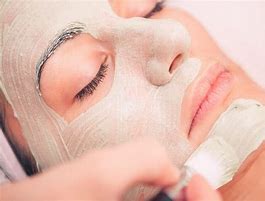 Fotvård:Medicinsk fotvård (ej remisser)NagelklippningFörhårdnaderTjocka naglarNageltrångLiktornarVårtorNagel-fotsvampUppfräschningLackningFot- och benmassage60 min: 599 kr 45 min: 499 kr30 min: 399 kr15 min tillägg vid lackning av tånaglar = 50 kr.Pensionärsrabatt 10% vardagar 08-15.00Vaxning:1/1 ben: 549 kr½ ben: 395 krTillägg armhåla, bikinilinje eller ansikte -50%.Rygg / axlar: fr 495 krArmar 395 krArmhåla / bikini: 295 krÖverläpp / haka: 195 kr